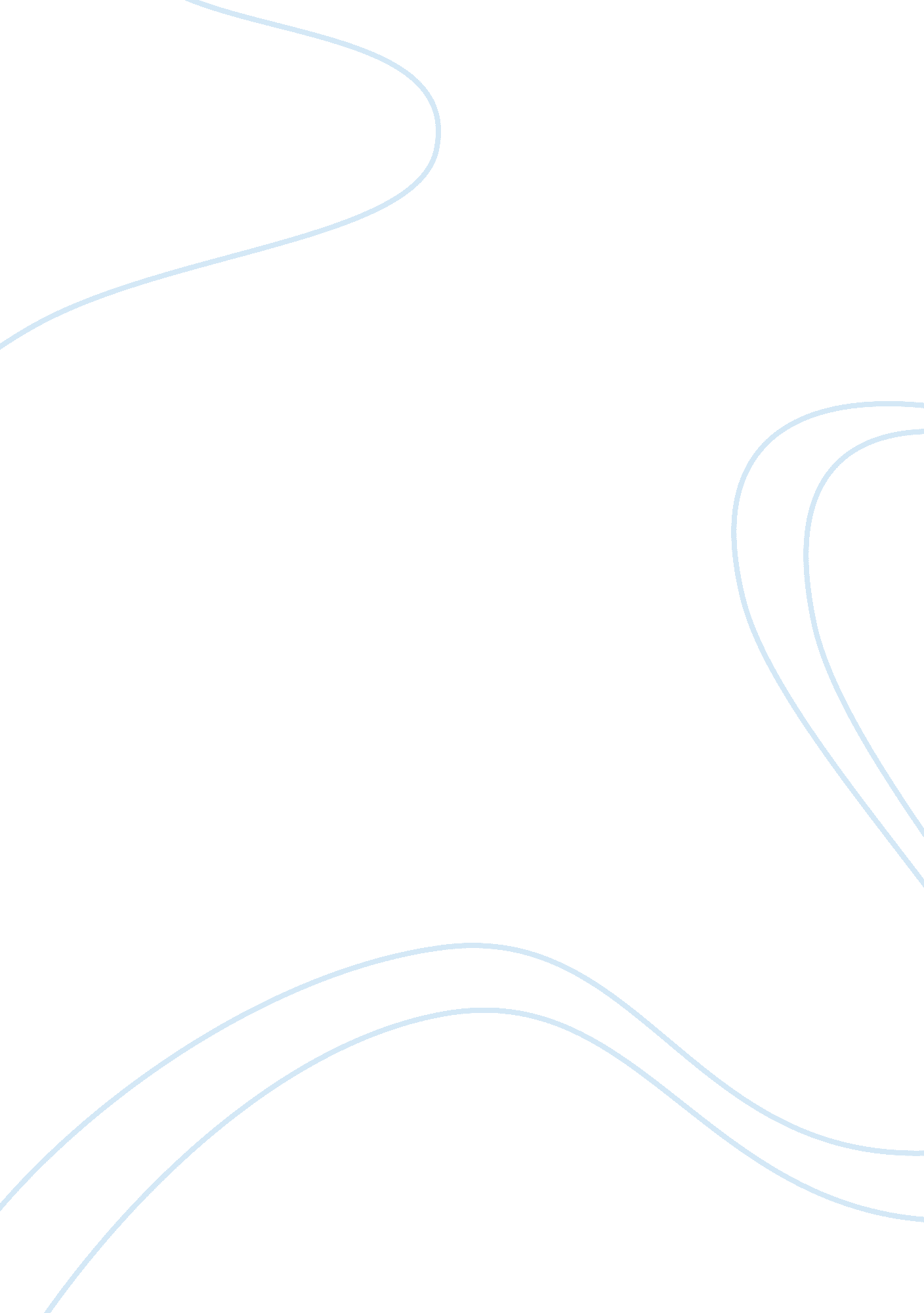 Essay on second academic chanceDesign, Photography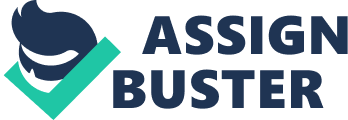 Re: Request for a second academic chance Dear, 
I’m writing to seek appeal for the suspension that I got. It was so unfortunate that I joined school during summer in 2012. Throughout that time I extremely found it difficult to acclimatize to the environment and concentrate on my academic work. Being a staunch Muslim, I had to fast during the second half of the semester. I spend days with an empty stomach. Due to this, concentrating on academic proved to be futile. This is the reason as to why I got Es in all subjects that I was taking. However, I have learnt how to cope with the summer. I have also decided not to fast again since I want to concentrate in my academic works. If given a second chance, I promise to give full attention to class work. 
Truly, I was performing great and I got a B. But my B was dropped to a D due to the many nonattendances that I had in photography. I missed photography due peer influence from my friends who were encouraging me not to attend it. I’m now out of that bad group of friends. I know reason as an individual. My GPA was below 1. 8 because I missed an exam in pre-calc. however, on January 2013, the pre-calc instructor gave me a chance to do the pre-lac exam and raise my GPA. I instantaneously informed the cultural division about this. Regrettably, luck was not on my side. The embassy interfered and I had to meet several people during that time. Due to the interference I did not take the exam. Suspension became inevitable. Please, consider that it was not my fault. I was very willing to take the exams that I could raise my GPA and secure my position in this school. I’m still ready and willing to take the exam if granted an opportunity. 
I sincerely confess that the grades that I got were not appealing. Considering my caliber and that of the school, I should have performed better than that. I’m truly sorrow for such a mediocre performance. I feel depressed by the suspension. It is a great shame to me. Since I received the suspension, I have been living a grief-stricken life. Nonetheless, I still have the potential to better my performance if you give me another chance. I promise to be attending all classes and raise my GPA to 5. 6 in this semester. Please consider my humble appeal and give me a second chance. Thank you. . 